ST JOHN’S WAY MEDICAL CENTREPATIENT PARTICIPATION GROUP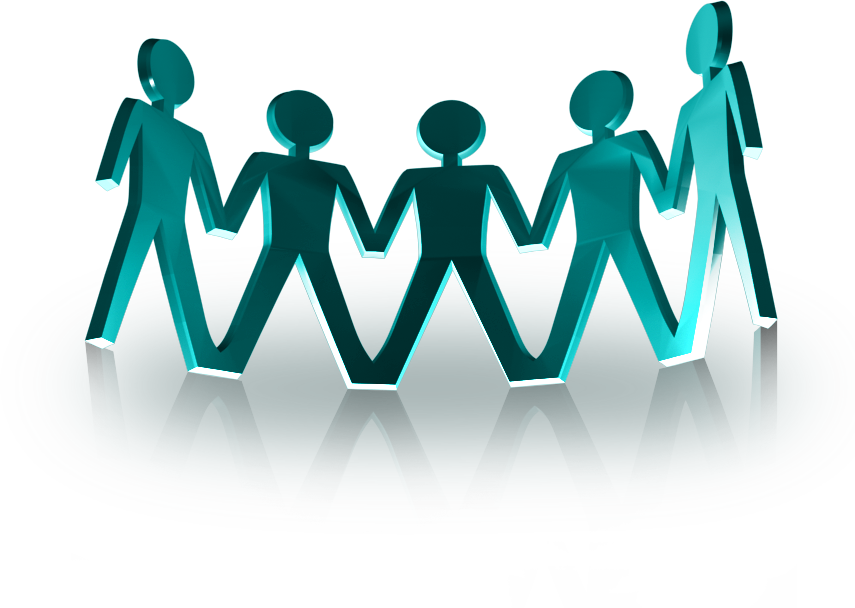 PPG MeetingThursday 16th February 2022New date to be confirmed1:00 – 2:30pm on zoomAGENDA* To help meetings go smoothly, please email queries and suggestions in advance to sjwpatient.group@nhs.net Quorum count and overview of meeting from the Chair (NB the quorum for all general meetings shall be 5 members)1:00pmPrevious minutesLast meeting on 20/10/2022 MS apologise unable to attend – no access to zoom – will re-join us in the future1:05pmUpdates from the practiceSelf-booking via SMS for LTCNew GP joining the practice1:10pmMeet the new practice manager Sherif1:20pmPPG member sign-up sheet1:50pmPPG website section update2:00pmAgenda Item - suggestions for next meeting If you want to make suggestions please write these down on the form provided and hand items to Jan at the meeting2:20pmDates and Chair for next PPG meetings Next SJW PPG meetings – to be confirmed at the meeting2:25pmMeeting ends at 2:30pm